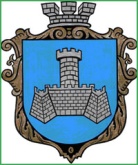 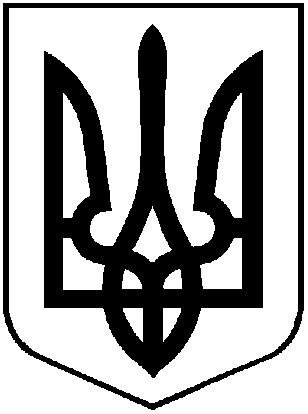 УКРАЇНАХМІЛЬНИЦЬКА МІСЬКА РАДАВІННИЦЬКОЇ ОБЛАСТІВиконавчий комітетР І Ш Е Н Н Я11 травня 2023  р.							                        №237Про затвердження зразка бланкууправління праці та соціального захисту населення Хмільницької міської ради   З метою встановлення загальних правил діловодства в управлінні праці та соціального захисту населення Хмільницької міської ради та документування діяльності управління, керуючись Положенням про управління праці та соціального захисту населення Хмільницької міської ради, затверджене рішенням  42 сесії міської ради 8 скликання від 28.04.2023 р. № 1757, враховуючи  пункти 19,29,51 Інструкції з діловодства у виконавчих органах Хмільницької міської ради, затвердженої рішенням виконавчого комітету Хмільницької міської ради  від 17.01.2013 № 15 (зі змінами), рішення 41 сесії Хмільницької міської ради 8 скликання від 31.03.2023 р.№ 1652 “Про перейменування вулиць та провулків в населених пунктах Хмільницької міської територіальної громади”, керуючись статтями 40, 59 Закону України «Про місцеве самоврядування в Україні», виконавчий комітет Хмільницької міської ради                                                  В И Р І Ш И В :1.Затвердити зразок бланку управління праці та соціального захисту населення Хмільницької міської ради (Додаток). 2.Начальнику управління праці та соціального захисту населення Хмільницької міської ради забезпечити використання зразка бланку, що затверджений цим рішенням.3.Рішення виконавчого комітету Хмільницької міської ради від 24 березня 2022  р.№ 123 “Про затвердження зразка бланку управління праці та соціального захисту населення Хмільницької міської ради”  вважати таким, що втратило чинність з моменту офіційного оприлюднення цього рішення.4.Загальному відділу  Хмільницької міської ради  у документах постійного зберігання відобразити факт та підставу втрати чинності рішення, зазначеного у п.3 цього рішення.5.Контроль за виконанням даного рішення покласти на заступника міського голови з питань діяльності виконавчих органів міської ради  Сташка А.В.Міський голова                                                                            Микола ЮРЧИШИН                                                                                                        Додаток                                                                                    до рішення виконавчого комітету                                                                                   від 11 травня 2023 р. №237 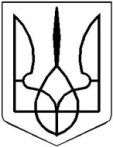 УКРАЇНАХМІЛЬНИЦЬКА    МІСЬКА   РАДА    ВІННИЦЬКОЇ   ОБЛАСТІУПРАВЛІННЯ ПРАЦІ ТА СОЦІАЛЬНОГО ЗАХИСТУ НАСЕЛЕННЯ 2-й пров.Чорновола В’ячеслава, 8, м. Хмільник, Вінницької області, 22000, тел. 2-33-72, факс  2-26-56, e-mail:socprotect_hm@ukr.net, Код ЄДРПОУ 20088327від   _________________   р.  №_______Керуючий  справами  виконкому міської ради	                                                                                   Сергій МАТАШ